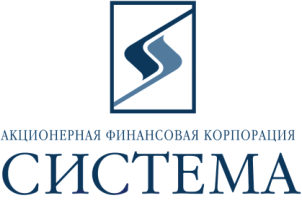 ЗАО «Сбербанк-АСТ»     20 мая 2020г.ТЕХНИЧЕСКОЕ ЗАДАНИЕ Предмет закупки – проведение дезинфекции офиса по адресу: г. Москва, ул. Моховая, д.13, стр.1 методом «холодного тумана», в соответствии со следующими требованиями:Способы оплаты – авансовый платеж в размере 50% от общей стоимости договора перечисляется Исполнителю в течение 5 (пяти) рабочих дней с даты подписания Договора на основании счета Исполнителя. Заказчик оплачивает оставшиеся 50 % от общей стоимости Договора, по факту выполнения Работ в течение 5 (пяти) рабочих дней с даты подписания Сторонами Акта выполненных работ на основании счета Исполнителя.Срок выполнения работ - работы проводятся в выходные и праздничные дни.  Обязательные требования: Участник должен соответствовать требованиям, предъявляемым законодательством Российской Федерации к лицам, осуществляющим выполнение работ/оказание услуг, являющиеся предметом электронных торгов.Участник должен соответствовать требованию о не проведении ликвидации участника электронных торгов или не проведении в отношении участника электронных торгов процедуры банкротства.Участник должен соответствовать требованию о не приостановлении деятельности участника электронных торгов в порядке, предусмотренном Кодексом Российской Федерации об административных правонарушениях на день регистрации участника на электронные торги.Участник должен соответствовать требованию об отсутствии у участника электронных торгов задолженности по начисленным налогам, сборам и иным обязательным платежам в бюджеты любого уровня или государственные внебюджетные фонды за прошедший календарный год, размер которой превышает двадцать пять процентов балансовой стоимости активов участника электронных торгов по данным бухгалтерской отчетности за последний завершенный отчетный период.Участник не должен оказывать влияние на деятельность Заказчика, Организаторов, а также сотрудников и аффилированных лиц. Участник должен соответствовать требованию об отсутствии фактов нарушения обязательств по договорам с ПАО АФК «Система», в том числе фактов задержки поставок товаров/выполнения работ/предоставления услуг в течение последнего календарного года.Участник имеет заключение о соответствии его деятельности по дезинфекции ФБУЗ (Федеральное Бюджетное Учреждение Здравоохранения) «Центром Гигиены и Эпидемиологии в городе Москве» и Роспотребнадзором  и оказывает услуги в соответствии с СП 3.5.1378-03 «Санитарно-эпидемиологические требования к организации и осуществлению дезинфекционной деятельности»,   СП 1.1.1058-01 «Организация и проведение производственного контроля за соблюдением санитарных правил и выполнением санитарно-противоэпидемических (профилактических ) мероприятий».Дезинфекция осуществляется только сертифицированным средством «Аламинол», поэтому Исполнитель несет полную ответственность за качество используемого материала.Дополнительные условия:Оказать Услуги с надлежащим качеством;Оказывать Услуги с соблюдением установленных законодательством РФ санитарно-гигиенических норм и правил, а также правил охраны труда, требований технической безопасности и правил пожарной безопасности. Порядок формирования цены – цена должна быть указана в российских рублях, должна включать в себя все расходы, связанные с выполнением обязательств в полном объеме в строгом соответствии с требованиями, указанными в техническом задании. В течение двух часов после закрытия торгов Участники должны подтвердить проставленные цены на момент закрытия торгов, направив заверенную подписью и печатью скан-копию отчета-распечатки на e-mail: O.Knyazeva@sistema.ru. Отказы от заявленных цен принимаются только в письменном виде.В течение одного рабочего дня после окончания электронных торгов Победитель должен направить по адресу O.Knyazeva@sistema.ru копию коммерческого предложения, поданного в ходе проведения электронных торгов, заверенное подписью руководителя и печатью компании и в течение следующего дня доставить по адресу: г. Москва, ул. Моховая, дом 13, стр.1 (пн.-чт. с 10 до 19 ч, пятница – с 10 до 17-45 ч) оригинал предложения. Участник в составе заявки на электронные торги подает скан-копию следующих документов, заверенных подписью и печатью руководителя (доверенного лица):свидетельство о государственной регистрации (копия);	анкету участника по прилагаемой форме;заключение о соответствии его деятельности по дезинфекции ФБУЗ (Федеральное Бюджетное Учреждение Здравоохранения) «Центром Гигиены и Эпидемиологии в городе Москве» и Роспотребнадзором  и оказывает услуги в соответствии с СП 3.5.1378-03 «Санитарно-эпидемиологические требования к организации и осуществлению дезинфекционной деятельности»,   СП 1.1.1058-01 «Организация и проведение производственного контроля за соблюдением санитарных правил и выполнением санитарно-противоэпидемических (профилактических ) мероприятий».сертификат на дезинфицирующее средство «Аламинол»;справку в произвольной форме о соответствии участника требованиям, установленным к участникам в п 3 и соответствии предложения участников техническому заданию на обработку офисных помещений методом «холодного тумана»; подписанный регламент торгов.Контактное лицо для доставки оригинала коммерческого предложения: Управление делами, Князева Ольга Анатольевна, тел.: +7 (495) 730-15-13, доб. 50437, e-mail: O.Knyazeva@sistema.ru ПериодичностьПлощадь для дезинфекции,кв. мСредство для дезинфекцииНачальная максимальная стоимость за единицу услуги, руб., в т.ч. НДСПо заявке заказчика11 000Аламинол66 000,00